Implementasi  Data Mining  Untuk Mengestimasi Jumlah Tonase Kelapa Sawit Menggunakan Metode Regresi Linear Berganda Pada CV.Hasil Karya Sejati Rantau PrapatAnggi Tameliza Sitompul 1, Milfa Yetri2, Rina Mahyuni31,2 Sistem Informasi, STMIK Triguna Dharma3 Sistem Informasi, STMIK Triguna DharmaEmail: 1anggitamelizasitompul@gmail.com,2milfayetri@gmail.com,3rinamulyani@gmail.comAbstrakKelapa Sawit merupakan salah satu komoditi yang paling banyak diminati oleh para usaha perkebunan yang tidak hanya ada di Indonesia namun juga di seluruh penjuru dunia. Hal ini ditunjukkan dengan adanya tren pembukaan lahan yang ditunjukkan sebagai perkebunan Kelapa Sawit. Manfaat Kelapa Sawit begitu banyak, sehingga menjadi salah satu hasil yang begitu menguntungkan. Kelapa Sawit merupakan tumbuhan industri penting penghasil minyak masak, minyak industri, maupun untuk bahan bakar. Perkebunannya mampu menghasilkan keuntungan tinggi sehingga banyak hutan dan perkebunan lama dikonversi menjadi perkebunan Kelapa Sawit. Manfaat Kelapa Sawit ini merupakan sumber utama minyak nabati sesudah kelapa yang ada di Indonesia.  Agar mudah dalam melakukan penyelesaian masalah terkait menentukan tonase kelapa sawit maka dibuatlah sebuah program Data Mining . Data Mining  ialah proses mencari pola atau informasi menarik dalam data terpilih dengan menggunakan teknik atau metode tertentu. Teknik-teknik, metode-metode, atau algoritma dalam Data Mining  sangat bervariasi... Program Data Mining  memerlukan sebuah metode dalam melakukan perhitungannya dan metode yang digunakan dalam penyelesaian masalah terkait menentukan tonase kelapa sawit Menggunakan Metode Regresi Linear Berganda.Hasil dari penelitian ini : Berdasarkan Permasalahan yang di bahas maka di bangunlah Data Mining  yang mengadopsi metode Regresi Linear Berganda dalam pemecahan masalah menentukan tonase kelapa sawit pada CV.Hasil Karya Sejati. Dari masalah-masalah yang ada, maka judul yang di tetapkan dalan penelitian ini adalah “IMPLEMENTASI  DATA MINING  UNTUK MENGESTIMASI JUMLAH TONASE KELAPA SAWIT MENGGUNAKAN METODE REGRESI LINEAR BERGANDA PADA CV.HASIL KARYA SEJATI RANTAU PRAPAT”Kata Kunci: Kelapa sawit, Tonase, Data Mining , Regresi Linear Berganda, CV.Hasil Karya Sejati1. PENDAHULUANKelapa Sawit merupakan salah satu komoditi yang paling banyak diminati oleh para usaha perkebunan yang tidak hanya ada di Indonesia namun juga di seluruh penjuru dunia. Hal ini ditunjukkan dengan adanya tren pembukaan lahan yang ditunjukkan sebagai perkebunan Kelapa Sawit. Manfaat Kelapa Sawit begitu banyak, sehingga menjadi salah satu hasil yang begitu menguntungkan. Kelapa Sawit merupakan tumbuhan industri penting penghasil minyak masak, minyak industri, maupun untuk bahan bakar. Perkebunannya mampu menghasilkan keuntungan tinggi sehingga banyak hutan dan perkebunan lama dikonversi menjadi perkebunan Kelapa Sawit. Manfaat Kelapa Sawit ini merupakan sumber utama minyak nabati sesudah kelapa yang ada di Indonesia.Kelapa Sawit sebagai tanaman penghasil minyak Kelapa Sawit (CPO-Crud Palm Oil) dan inti Kelapa Sawit (CPKO) adalah salah satu primadona tanama perkebunan yang menjadi sumber penghasil devisa non-migas bagi Indonesia. Cerahnya prospek komoditi minyak Kelapa Sawit dalam perdagangan minyak nabati dunia telah mendorong berbagai pihak baik pemerintah Indonesia maupun swasta untuk meningkatkan pertumbuhan area perkebunan di Indonesia. Tingginya  permintaan di pasar global serta margin keuntungan yang cukup signifikan, membuat persaingan di industri hulu perkebunan Kelapa Sawit semakin ketat.Hal ini mendapatkan perhatian bagi pemilik perusahaan yang bergerak di bagian penghasil buah Kelapa Sawit untuk diolah menjadi sebuah CPO, sehingga banyaknya tonase atau jumlah buah yang diproduksi setiap harinya sangatlah bergantung pada penghasilan setiap perusahaan. CV.Hasil Karya Sejati merupakan sebuah CV yang bergerak dibidang pembelian kelapa sawit untuk diperjualkan kembali kepada pabrik pengolahan Kelapa Sawit agar menghasilkan CPO. Pembelian buah yang masuk setiap harinya dihitung berdasarkan jumlah tonase yang masuk setiap harinya. Jumlah tonase yang masuk setiap harinya sangatlah berpengaruh pada penghasilan pembelian CV tersebut. tonase yang masuk setiap harinya berbeda-beda tergantung kondisi setiap pemilik perkebunan Kelapa Sawit. Untuk itu sangatlah bergantung pada jumlah buah Kelapa Sawit yang masuk setiap harinya. Kita ketahui jika jumlah tonase adalah kapasitas muatan yang dinyatakan dalam berat muatan ton, 1 ton itu setara dengan 1.000 Kg [1].Ada suatu  teknik pada Ilmu Komputer yang dapat digunakan untuk mengetahui estimasi tonase Kelapa Sawit yang menjadi permasalaahn CV.Hasil Karya Sejati, untuk membantu dalam perencanaan peningkatan volume pembeliannya. Bidang ilmu tersebut adalah Data Mining , dimana Data Mining  merupakan bidang ilmu yang mengajarkan tentang pengolahan data-data yang besar dengan tujuan untuk mencari informasi yang bermanfaat dari data tersebut sehingga data yang menumpuk itu dapat bermanfaat. Data Mining  adalah proses yang mempekerjakan satu atau lebih teknik pembelajaran komputer (machine learning) untuk menganilisis dan mengekstrasi pengetahuan (knowledge) secara otomatis [2]. Data Mining  dapat diartikan sebagai proses mencari pola atau informasi menarik dalam data terpilih dengan menggunakan teknik atau metode tertentu. Teknik-teknik, metode-metode, atau algoritma dalam Data Mining  sangat bervariasi. Pemilihan metode atau algoritma yang tepat sangat bergantung pada tujuan dan proses Knowledge Discovery in Database (KDD) secara keseluruhan [3].Teknik Regresi Linear Berganda adalah suatu cara yang dapat digunakan untuk mengetahui hubungan sebuah variabel tak bebas (regressand) dengan sebuah atau lebih variabel bebas (regressor). Analisis regresi merupakan metode analisis yang dapat digunakan untuk menganilis data dan mengambil kesimpulan yang bermakna tentang hubungan ketergantungan variabel terhadap variabel lainnya, jadi regresi dapat mengetahui estimasi kedepannya dengan melihat variabel bebas yang ada. Bila dalam analisisnya hanya melibatkan sebuah variabel bebas, maka analisis yang digunakan adalah analisis regresi linear sederhana. Hubungan atau korelasi antara dua variabel melalui persamaan regresi sederhana untuk meramalkan nilai dengan yang sudah diketahui nilainya tidak cukup, sebab selain masih ada variabel lainnya [4].2. METODOLOGI PENELITIANTONASETonase dalam kamus besar bahasa Indonesia (KBBI) adalah to.na.se 1.lay kapasitas ruang muat dalam kapal, diukur dalam ton (1 ton = 1m3), 2. Daya angkut muatan kapal dinyatakan dalam ton (1 ton = 1000 kg), 3. Ukuran besarnya kapal dinyatakan dalam ton (1 ton = 2,83 m3), 4. Bobot air laut dalam ukuran ton (35 kaki kubik) yang dipindahkan oleh bagian kapal yang berada dalam air [5].Bertonase ber-to-na-se “ mempunyai daya berat (muat) berkapasitas, jadi tonase adalah suatu besaran volume”, karena itu satuannya adalah satuan volume dima 1 RT (satuan register) menunjukkan suatu ruangan sebesar 100 ft3 atau 1/0,353 m3 atau sama dengan 2,8328m3.2.2 Knowledge Discovery in Database (KDD)Pada proses data mining yang biasanya disebut knowledge discovery database (KDD). Knowledge Discovery Database (KDD) adalah penerapan metode saittifik pada data mining. Dalam penjelasan ini data mining merupakan satu langkah dari proses KDD [6], terdapat beberapa proses seperti terlihat pada gambar dibawah ini.Gambar 2.1 Proses Knowledge Discovery Database		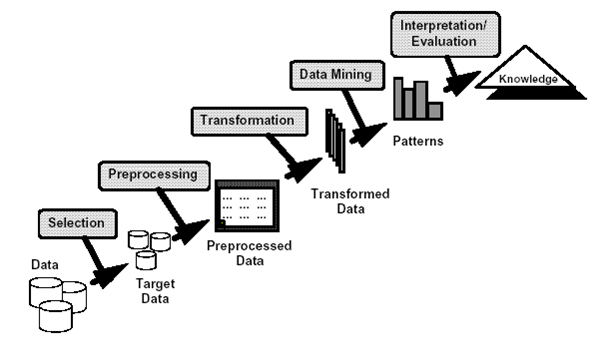 Penjelasan pada gambar proses Knowledge Discovery Database (KDD) terdapat beberapa proses dari tahap menjalankan KDD sebagai berikut :Seleksi Data (selection)Selection berarti proses seleksi/pemilihan dari data yang dilakukan sebelum menuju pada tahap penelusuran dalam Knowledge Discovery Database (KDD) dimulai dengan ketentuan data dipilih berdasarkan tujuan. Data yang dikumpulkan akan digunakan dalam pemprosesan yang dilakukan oleh data mining.Pemilihan Data (Preprocessing/Cleaning)Proses preprocessing adalah suatu proses yang meliputi anatara lain menghapus atau membuang data ganda yang tidak digunakan, memeriksa data yang dianggap tidak konsisten, dan memperbaiki kesalahan pada data, seperti kesalahan penulisan (tipografi)Transformasi (Transformation)Pada fase ini yang dilakukan adalah mengubah suatu bentuk data yang belum mempunyai beberapa entitas yang jelas ke dalam data yang siap untuk dilakukan proses data mining.Data MiningPada proses ini, yang dilakukan adalah melakukan penerapan algoritma atau metode pencarian pengetahuan dari data yang dihasilkan pada proses transformasi.Interpretasi/Evaluasi (Interpretation/Evaluation)Pada fase ini yang paling terakhir ini, proses yang dilakukan adalah proses membentuk sebuah output atau hasil yang mudah dimengerti dan berbentuk sebuah informasi yang bermanfaat.Tahapan proses dalam cara kerja data mining yang merupakan suatu pengolahan dalam tahapan yang ada pada tahap Knowledge Discovery in Database (KDD) [7] seperti yang terlihat pada gambar sebagai berikut :Paham terhadap sumber aplikasi dalam mengetahui, mencari dan menggali pengetahuan awal sesuai dengan yang diharapkan dan menjadi sasaran pengguna.Merancang target data-set yang di butuhkan dalam proses data mining yang meliputi pemilihan sebuah data yang diperlukan dan tetap fokus pada isi-isi sebuah data.Pembersihan dan transformasi data meliputi penghapusan bagian-bagian yang dianggap tidak perlu.Penggunaan algoritma data mining yang bertujuan mendapatkan hasil berupa evaluasi dan informasiInterprestasi, evaluasi dan visualisasi pola melihat apakah ada sesuatu yang baru dan menarik, serta apa yang menjadi hasil dari peneralan sebuah algoritma.Himpunan data (data-set) adalah sebuah kompilasi dari objek dan atributnya.Atribut merupakan sifat atau ciri khas dari suatu record data. Atribut dapat dibedakan kedalam jenis-jenis yang sangat berbeda bergantung kepada tipe asal sumbernya, yaitu bergantung pada tipe data nilai yang diterima. Categorical Atribute atau biasa disebut juga dengan Atribut kategorikal merupakan salah satu jenis atribut yang sumber asanya merupakan suatu himpunan simbol yang memiliki batas atau simbol berhingga. Contoh : Jenis kelamin, dimana domain  ( jenis kelamin ) = {L,P}. atribut katagorikal dapat digolongkan kedalam dua tipe [8] yaitu:Nominal, atribut yang memiliki nilai tidak dapat diurutkan dan bersifat verbal. Contohnya, Jenis kelaminOrdinal, atribut yang dapat diurutkan dan memiliki sifat angka. Contoh, Rangking (missal, rasa dari keripik kentang pada skala 1-10).Tipe atibut kedua adalah atribut numerik (numeric attribute) yang domainnya berupa bilangan nyata atau integer. Contoh : Umur dan gaji. atribut numerik juga dibedakan menjadi dua, yaitu :IntervalRasioJenis-jenis metode atau teknik data mining adalah sebagai :KlasifikasiKlasifikasi adalah proses dalam melakukan penentuan sebuah data record baru menjadi salah satu dari beberapa kategori ( kelas ).Regresi atau PrediksiMencari nilai dari suatu variabel yang memiliki sifat berkelanjutan atau biasa disebut kontininyu dan yang dapat diberikan berdasarkan nilai yang berasal dari variabel yang lain, dengan syarat sebuah variabel model memiliki ketergantungan nonlinier atau linier.Klasterisasi ( clustering )Membagi atau memilah-milah data-set menjadi beberapa sub-data atau kelompok dengan sedemikian rupa sehingga terbentuklah elemen-elemen dalam suatu kelompok tertentu mempunyai nilai atau set properti yang mempunyai kedekatan.Asosiasi ( associationrules )Menganilisis suatu atribut-atribut pada sebuah data yang muncul bersamaan ( co-occur ) dalam frekuensi yang tinggi dan membentuk beberapa aturan dari data tersebut.Pencarian pola sekuensial ( sequence mining )Menganilisis sejumlah event atau kejadian dalam sebuah dataset yang secara umum dapat terjadi secara bersama-sama. Skuensial ini juga dilakukan untuk mencari pola yang memprediksi ketergantungan objek atribut yang kuat diantar kejadian-kejadian yang berbeda.2.3  Data MiningData mining merupakan suatu proses penggalian atau pencarian informasi baru dengan mencari sejumlah pola atau aturan tertentu dari data yang menumpuk [9]. Sebuah proses dalam memperoleh suatu informasi baru dari data yang banyak juga sering dikatakan dengan Data Mining.2.4  Regresi Linier BergandaMetode regresi linear berganda adalah sebuah teknik dalam menganalisis data dengan cara kerja yang mencoba dan mencari  hubungan antara dua variabel atau lebih khususnya antara variabel-variable yang mengandung sebab akibat .Analisi regresi linier berganda sering sebagai analisis preferensi yang digunakan untuk mengetahui pengaruh dari satu variabel atau perubah dengan variabel lainnya.rumus umum yang digunakan pada analisis regresi adalah :Y= a +bX +cXModel regresi linier berganda adalah (Multi-Linear Regression, MLR) adalah sebuah model yang menggambarkan dan menerangkan satu variabel tergantung (dependent variabel) terhadap dua atau lebih variabel penduga (predictor variables). [10]HASIL DAN PEMBAHASAN3.1 Deskripsi Data PenilaianDeskripsi penelitian adalah suatu proses investigasi yang dilakukan dengan aktif, tekun, dan sistematis, yang bertujuan untuk menemukan, menginterpretasikan, dan merevisi fakta-fakta dalah hal peneltian tetang dalam menentukan tonase kelapa sawit. Berikut ini akan diuraikan deskripsi penelitian sebagai faktor pendukung dalam Menentukan tonase kelapa sawit yaitu data primer dari hasil wawancara oleh manager CV.Hasil Karya Sejati Rantau Prapat :Tabel 1.1 Data primer3.2	Menghitung Koefisien Regresi	Koefesien regresi adalah hal penting dalam menganilsa regresi. Manfaat dari koefisien regresi adalah untuk membentuk model persamaan regresi pada suatu masalah yang diteliti. Berikut adalah table koefisien regresi :Tabel 1.2 Koefisien RegresiDimana :   	       n           =  313.3	Menyederhanakan Persamaan Regresi Linear Berganda	Dari perhitungan koefisien Regresi Linear Berganda diatas maka digunakan persamaan sebagai berikut :Keterangan	:	Y	: Total tonase		: Konstanta		: Koefisien Regresi 	 	: Koefisien Regresi 		: Variable Bebas ( tonase )		: Variable Bebas ( Harga )Dimana nilai , b1, b2 dapat dihitung menggunakan persamaan kuadran kecil, yaitu :        	   = 	    = dimana :Cara menghitung kuadran terkecil ialah dengan cara mengkuadratkan terlebih dahulu variabel dari data diatas sehingga dapat dimasukkan kedalam rumus kuadran terkecil dimana :            = 16625 -                                                           =   16625 –                                                                       =   16625 – 15313.58064                                                                      =   1311.41936             =  208266200 -                                                           =  208266200 -                                                                       =   208266200 – 208210180.6                                                                      =   56019.35484    = 1785530 -                                                                       =  1785530 -                                                                       =  1785530  - 1785621.29                                                                      =  -91  = 135338054 -                                                           =  135338054 -                                                                       =  135338054  -  125389732                                                                      =  9948322   =  14623086820 -                                                                       =   14623086820 -                                                                       =   2170900Dimana nilai a, b1, b2 dapat dihitung dengan menggunakan rumus dibawah ini :        =         =            = 7589.464287  =          =             =        = 51.08129607    =         =           =        =  - 119076.9103Dari hasil perhitungan . b1, b2 diatas jika dimasukkan ke dalam persamaan berikut:Y	=    Pengujian kasus :	CV.Hasil Karya Sejati Rantau Prapat ingin mengestimasi jumlah tonase Kelapa sawit berdasarkan jumlah tonase setiap harinya untuk bulan Oktober tahun 2021 dengan data yang telah ada antara lain jumlah sp/truk berjumlah 689 dan tonase dibulan Oktober berjumlah 5641628 maka hasilnya sebagai berikut :Y	=    	=   - 119076.9103 + 7589.464287 ( 17 ) + 51.08129607 ( 2600 )	=  - 119076.9103 + 129020.8929 + 132811.3698	=  142755.3523	Berdasarkan perhitungan di atas dapat diperoleh estimasi jumlah tonase kelapa sawit di tanggal berikutnya berdasarkan jumlah tonase dan jumlah sp/truknya pada CV.Hasil Karya Sejati Rantau Prapat pada bulan Oktober tahun 2021 adalah 142755.3523 berikut hasil estimasinya :					Tabel 1.3 Hasil Estimasi3.4  HasilBagian ini membahas tentang hasilt tampilan antarmuka dari sistem yang telah dibangun serta hasil pengujian sistem yang telah dilakukan. Bagian ini diawali dengan narasi pembuka tentang sistem yang telah dibangun:3.4.1  Hasil Tampilan Antar Muka	Hasil tampilan antar muka adalah tahapan aplikasi untuk dioperasikan dengan keadaan yang sebenarnya sesuai dari perancangan yang dilakukan dan hasil analisis, sehingga dapat diketahui apakah aplikasi atau sistem tersebut dapat menghasilkan suatu tujuan yang dicapai. Aplikasi Data Mining ini mempunyai tampilan yang mempermudah penggunanya dalam menggunakan aplikasi tersebut. Pada aplikasi ini memiliki tampilan yang terdiri dari menu login, menu utama, Input data, menu proses,dan laporan.Menu LoginMenu login berguna untuk mengamankan sistem dari user – user yang tidak bertanggung jawab. Berikut tampilan dari menu login adalah sebagai berikut :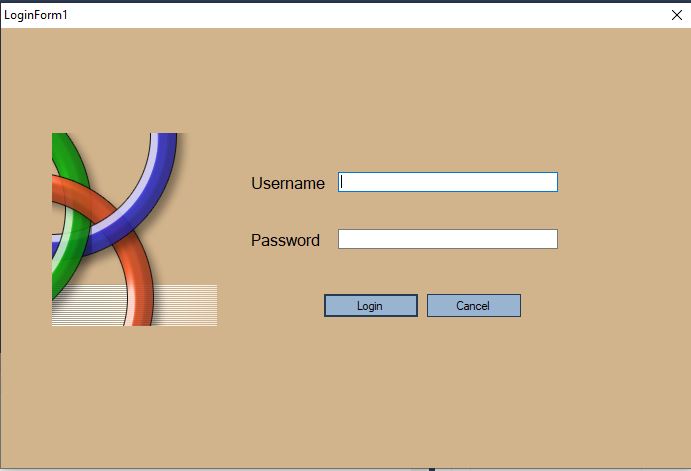 Gambar 1.1 Tampilan Form Login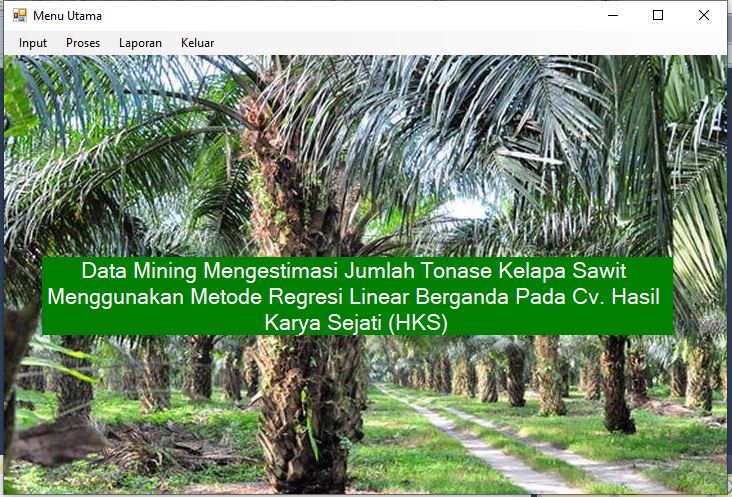 Gambar 1.2 Tampilan Menu UtamaMenu Input DataMenu Input Data digunakan untuk pengolahan data pada data sawit berupa penginputan data, ubah data, dan penghapusan data. Berikut tampilan pada menu Input Data sebagai berikut :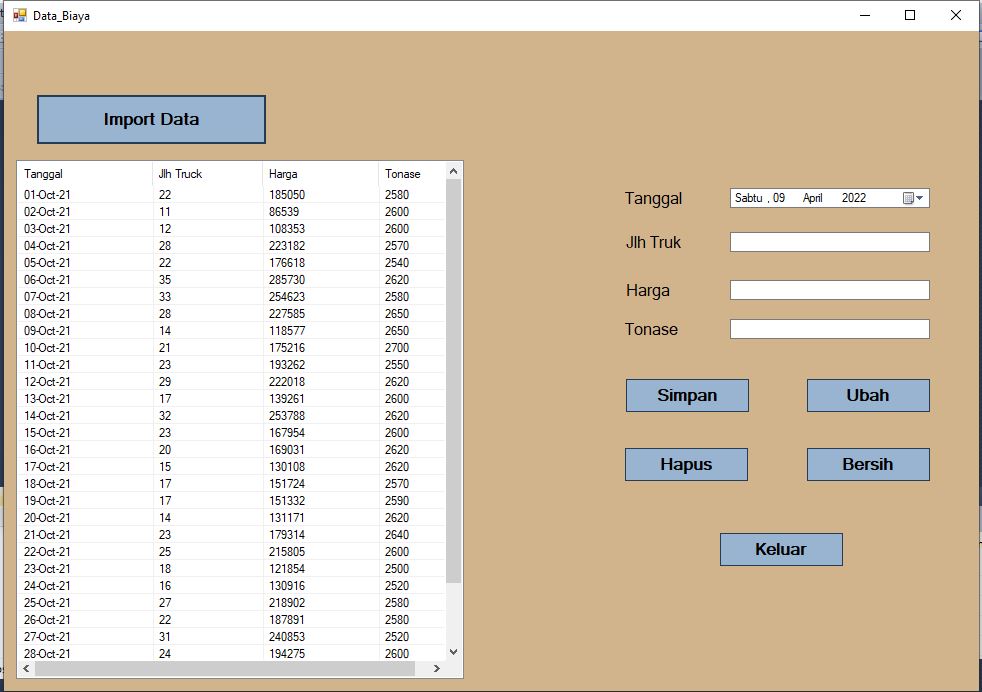 Gambar 1.3 Tampilan Form Input dataMenu ProsesMenu Proses digunakan untuk proses data pada data sawit berupa penginputan data, proses data. Berikut tampilan pada menu proses sebagai berikut :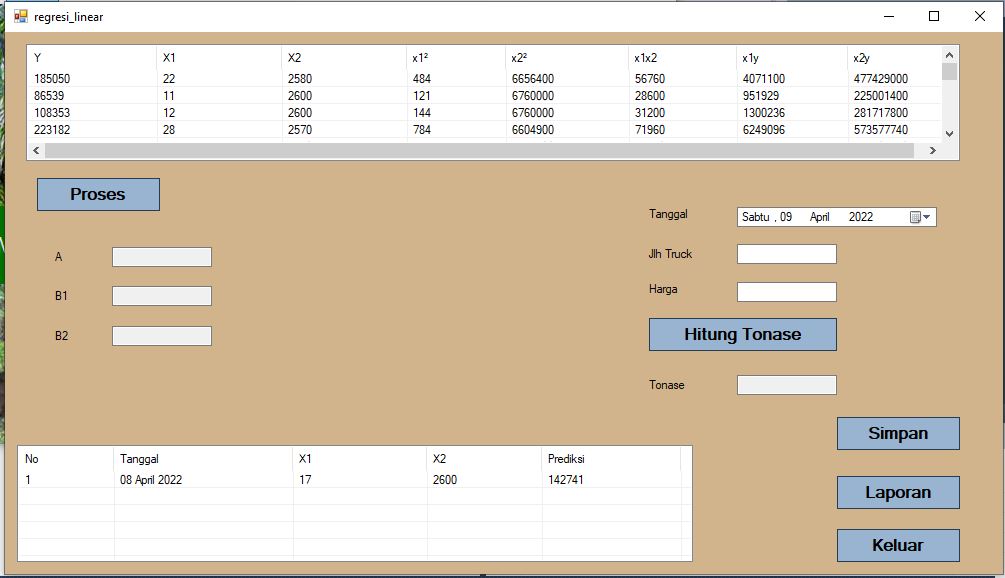 Gambar 1.4 Tampilan Form KriteriaLaporan hasil tonase kelapa sawit	Kemudian adapun tampilan hasil laporan dari proses program sebagai berikut :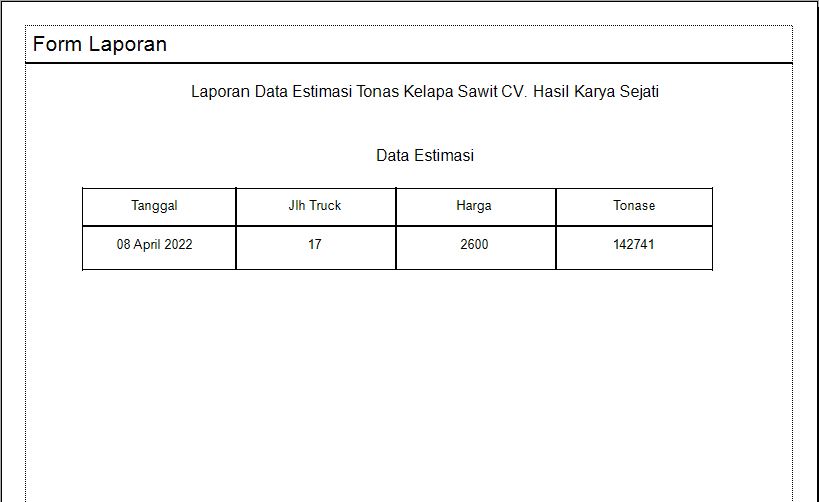 Gambar 1.5 Hasil Laporan Program KESIMPULANSetelah dilakukan penelitian, Dan berdasarkan rumusan masalah yang telah dijelaskan sebelumnya maka kesimpulan yang di dapat dari penelitian ini yaitu menganalisa data sistem yang akan dibuat dengan cara mengumpulkan informasi dari berbagai pihak perusahaan melalui wawancara dan observasi.Untuk membuat perancangan sistem yaitu dengan cara mengetahui kebutuhan sistem dalam menentukan lokasi yang strategis. Berdasarkan hasil penelitian, sebelum dilakukan perancangan sistem maka terlebih dahulu dirancang menggunakan Unified Modelling Language (UML) dan melakukan pembuatan database.Dalam membangun sistem terhadap desain sistem yang sudah dirancang adalah dengan melakukan pengkodingan dari sistem input, proses dan output menggunakan bahasa pemrograman yang dibutuhkan program dan sistem aplikasi dijalankan dengan melakukan perhitungan metode Regresi Linear Berganda dengan cara menguji coba sistem untuk meminimalisir kesalahan terhadap aplikasiUCAPAN TERIMAKASIHTerima Kasih diucapkan kepada kedua orang tua serta keluarga yang selalu memberi motivasi, Doa dan dukungan moral maupun materi, serta pihak-pihak yang telah mendukung dalam proses pembuatan jurnal ini yang tidak dapat disebutkan satu persatu. Kiranya jurnal ini bisa memberi manfaat bagi pembaca dan dapat meningkatkan kualitas jurnal selanjutnya.DAFTAR PUSTAKA[1] Lesmana, Beri. "Pengelompokan Pengiriman Hasil Kelapa Sawit Berdasarkan  Tonase dan Kwalitas Menggunakan Metode Clustering (Studi Kasus: KUD Bumi Pusaka)." Seminar Nasional Informatika (SENATIKA). 2021.[2] Ginantra, Ni Luh Wiwik Sri Rahayu, et al. Data Mining dan Penerapan Algoritma. Yayasan Kita Menulis, 2021.[3] Nainggolan, Rike Zana, Khairi Ibnutama, and Mhd Gilang Suryanata. "Implementasi Data Mining Dengan Metode Regresi Linier BergandaDalam Estimasi Mahasiswa Baru Pada SekolahTinggi Agama Islam Raudhatul Akmal BatangKuis." Jurnal Cyber Tech 1.1 (2021).[4] Kumbarasari, Shanti, et al. "Perancangan Material Handling Otomatis Dengan Sistem Vacuum Pada Mesin Press." Teknobiz: Jurnal Ilmiah Program Studi Magister Teknik Mesin 11.3 (2021)[5] Amrin, Amrin. "Data Mining Dengan Regresi Linier Berganda Untuk Peramalan Tingkat Inflasi." Jurnal Techno Nusa Mandiri 13.1 (2016)[6] Khormarudin, Agus Nur. "Teknik Data Mining: Algoritma K-Means Clustering." J. Ilmu Komput (2016)[7] Purwadi, Purwadi, Puji Sari Ramadhan, and Nurdiyanti Safitri. "Penerapan Data Mining Untuk Mengestimasi Laju Pertumbuhan Penduduk Menggunakan Metode Regresi Linier Berganda Pada BPS Deli Serdang." Jurnal SAINTIKOM (Jurnal Sains Manajemen Informatika dan Komputer) 18.1 (2019)[8] Mona, Margareta, John Kekenusa, and Jantje Prang. "Penggunaan Regresi Linear Berganda untuk Menganalisis Pendapatan Petani Kelapa. Studi Kasus: Petani Kelapa Di Desa Beo, Kecamatan Beo Kabupaten Talaud." d'CARTESIAN 4.2 (2015)[9] SINAGA, Anita Sindar RM. IMPLEMENTASI METODE REGRESI LINIER BERGANDA UNTUK MEMPREDIKSI KINERJA KARYAWAN PT. TIMBANG DELI. ScientiCO: Computer Science and Informatics Journal, 4.2[10] Triyanto, Ervan, Heri Sismoro, and Arif Dwi Laksito. "Implementasi Algoritma Regresi Linear Berganda Untuk Memprediksi Produksi Padi Di Kabupaten Bantul." Rabit: Jurnal Teknologi dan Sistem Informasi Univrab 4.2 (2019)TANGGALPKSJUMLAH SP/TRUKTONASEHARGATANGGALPKSJUMLAH SP/TRUKTONASEHARGA01 OKTOBER 2021ANS22185,0502,5802 OKTOBER 2021HKS-R1186,5392,6003 OKTOBER 2021AS12108,3532,6004 OKTOBER 2021SM ANS28223,1822,5705 OKTOBER 2021SM PND22176,6182,5406 OKTOBER 2021SM PTP35285,7302,6207 OKTOBER 2021SM HSJ33254,6232,5808 OKTOBER 2021HKS-BA28227,5852,6509 OKTOBER 2021ANS14118,5772,65010 OKTOBER 2021HKS-RM21175,2162,70011 OKTOBER 2021ISJ23193,2622,55012 OKTOBER 2021SMN29222,0182,62013 OKTOBER 2021HSB17139,2612,60014 OKTOBER 2021HKS32253,7882,62015 OKTOBER 2021SM TP23167,9542,60016 OKTOBER 2021SM TA20169,0312,62017 OKTOBER 2021KAS15130,1082,62018 OKTOBER 2021SKS17151,7242,57019 OKTOBER 2021AKS17151,3322,59020 OKTOBER 2021KSP14131,1712,62021 OKTOBER 2021ASP23179,3142,64022 OKTOBER 2021ANS25215,8052,60023 OKTOBER 2021KSP18121,8542,50024 OKTOBER 2021SM HSJ16130,9162,52025 OKTOBER 2021SM ANS27218,9022,58026 OKTOBER 2021SM ISJ22187,8912,58027 OKTOBER 2021HKS-BA31240,8532,52028 OKTOBER 2021AS GIAT24194,2752,60029 OKTOBER 2021AS HARIS33282,0002,58030 OKTOBER 2021AS SAHNAN20168,3532,52031 OKTOBER 2021HKS-S17150,3432,600YX1X2X12X22X1X2X1YX2Y185050222580484665640056760407110047742900086539112600121676000028600951929225001400108353122600144676000031200130023628171780022318228257078466049007196062490965735777401766182225404846451600558803885596448609720285730352620122568644009170010000550748612600254623332580108966564008514084025596569273402275852826507847022500742006372380603100250118577142650196702250037100166007831422905017521621270044172900005670036795364730832001932622325505296502500586504445026492818100222018292620841686440075980643852258168716013926117260028967600004420023674373620786002537883226201024686440083840812121666492456016795423260052967600005980038629424366804001690312026204006864400524003380620442861220130108152620225686440039300195162034088296015172417257028966049004369025793083899306801513321725902896708100440302572644391949880131171142620196686440036680183639434366802017931423264052969696006072041242224733889602158052526006256760000650005395125561093000121854182500324625000045000219337230463500013091616252025663504004032020946563299083202189022725807296656400696605910354564767160187891222580484665640056760413360248475878024085331252096163504007812074664436069495601942752426005766760000624004662600505115000282000332580108966564008514093060007275600001683532025204006350400504003367060424249560150343172600289676000044200255583139089180056416286898034016625208266200178553013533805414623086820TANGGALPKSJUMLAH SP/TRUKTONASEHARGATANGGALPKSJUMLAH SP/TRUKTONASEHARGA01 NOVEMBER  2021HKS-S17142755.35232,600